DOSSIER DE SUBVENTION 2021ÉCOLES DE MUSIQUE, DE DANSE ET DE THÉÂTRE ACTRICES DE LA VIE LOCALEDossier à retourneravant le vendredi 20 novembre 2020*Commune (siège social) :      Canton :      Intercommunalité :      I  RENSEIGNEMENTS ADMINISTRATIFSEntité bénéficiaire*Demandeur :      *Nom de l’équipement :      Raison sociale*Siège social (adresse) :      *Adresse postale (préciser le nom du destinataire) :      Email :	        				Téléphone :      Site web :      *Siret : Représentant légal (Président ou Maire)*   *NOM : .*Prénom : .Email :                         Téléphone : 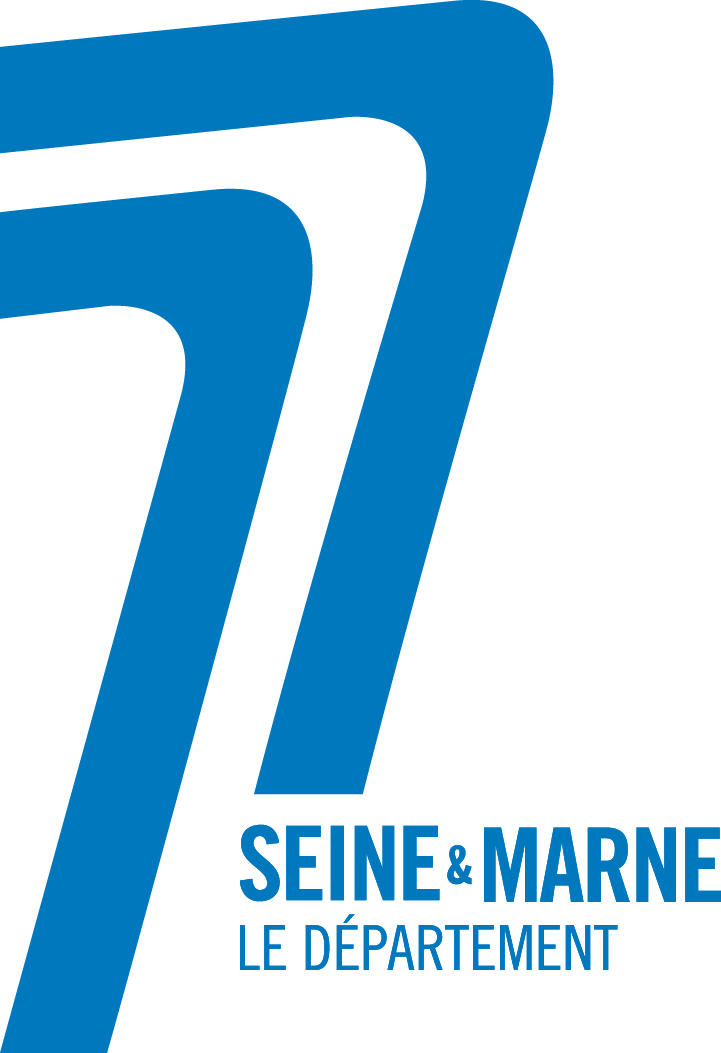 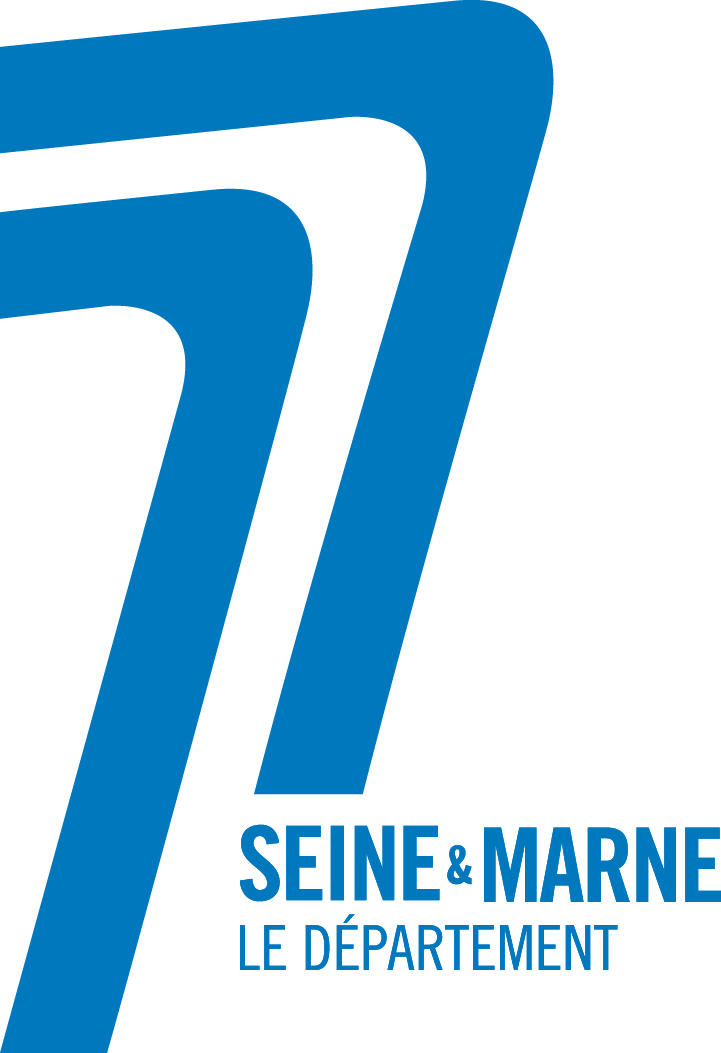 Personne en charge du dossier à contacter*    *NOM : Cliquez ici pour entrer du texte. *Prénom : Cliquez ici pour entrer du texte.*Adresse : *Fonction : *Email : 	 *Téléphone : Éléments budgétaires*Subvention attendue du Département :  €*Champs obligatoiresII  INFORMATIONS SUR LA STRUCTUREII. 1 ÉquipementForme juridique	Association loi 1901		Collectivité locale ou groupement		SARL, EURL,… 	Autre (préciser) : Votre structure est-elle adaptée en terme d’accessibilité des personnes handicapées :   oui    non  	 Avez-vous déjà sollicité une classification par le ministère de la culture ? :  oui    	 non  	Si oui, préciser l’année et l’état de la demande :      Date de création de la structure : La structure est-elle affiliée à l’une des organisations suivantes :		Fédération musicale (préciser) : 		Jeunesse et Sport		Éducation populaire		Fédération sportive (préciser) : La structure dispose-t-elle de la licence d’entrepreneur de spectacle ?		   oui  	  non  	Nom du directeur : 	Salarié	   oui   	  non  	Equivalent temps plein (%) et qualification : Lieu d’activité (adresse) : Effectif total hors enseignants (direction, administration, régie,… uniquement dévolus à l’école) :      =      ETP (équivalent temps plein)Projet d’établissement		   oui  	  non  	Si oui, le joindre au dossierProjet pédagogique		   oui  	  non  	Si oui, le joindre au dossierVotre structure a-t-elle adopté une politique tarifaire ?	   oui  	   non  	Si oui, quels en sont les axes ? : II. 2  Les enseignantsEffectif total d’enseignants :       =       ETP (équivalent temps plein) Dont       professeurs et       assistants Nombre de titulaires/CDI : Nombre de contractuels/vacataires/CDD : Nombre d’intervenants rattachés à la structure (DUMI,…) : Nombre d’enseignants employés dans d’autres écoles :De Seine-et-Marne :    Hors Seine-et-Marne : Votre structure propose-t-elle des formations aux enseignants ? : oui 	    non  	Structure de formation sollicitée:   II. 3  Les élèvesProvenance du public :     % communale		     % intercommunale	      % départementale
     % régionale		       % nationale		      % internationaleIII  LES ENSEIGNEMENTSIII. 1 MusiquePour chaque discipline, indiquez le nombre total d’heures enseignées par semaine et le nombre total d’élèves dans la discipline. Si l’espace est insuffisant, merci de joindre au dossier un document comportant les informations demandées ci-dessous.Votre structure propose-t-elle des instruments aux élèves ?  prêt (gratuité) 	 location :       € / an 	  reventeIII. 2 ThéâtrePour chaque discipline, indiquez le nombre total d’heures enseignées par semaine et le nombre total d’élèves dans la disciplineIII. 3 DansePour chaque discipline, indiquez le nombre total d’heures enseignées par semaine et le nombre total d’élèves dans la disciplineVotre structure est-elle conforme à la réglementation technique, d'hygiène et de sécurité (articles R462-1 à R462-9, R362-1 et R362-2 du code de l'éducation) notamment en matière de conformité des sols ? OUI  	  NON   III. 4 Évaluation et examenPour les structures ne disposant pas de projet pédagogique, quelles sont les modalités d’évaluation et d’examen ? :IV  VOS INITIATIVES Modalité d’octroi de la subvention :Quatre projets sont retenus par an et doivent relever des catégories énoncées ci-dessous (il peut y avoir plusieurs projets dans une même catégorie). La subvention représente 40% maximum de chaque projet en fonction de la pertinence de l’action et du nombre de bénéficiaires. La subvention totale sera plafonnée à 10 000 € par an.Catégorie 1 : accessibilité de l'offre Exemples : tarification sociale et familiale, offre adaptée aux « publics éloignés* » ou « publics empêchés* », accueil différencié pour les amateurs adultes ; offre hors-cursus ; projets construits en partenariat avec des structures culturelles ; projets impliquant des temps de présence artistique longs au sein de la structure.Catégorie 2 : diversité de l'offre Exemples : offre de pratique collective ; projets pluridisciplinaires (offre d'éveil ou d'initiation pluridisciplinaire) ou favorisant le décloisonnement des enseignements ; offre d'enseignement sur les territoires qui n'en disposent pas ; offre d'enseignement relative à l'invention (écriture, improvisation, arrangement, composition,…). Catégorie 3 : éducation artistiqueExemple : projet hors-les-murs notamment en lien avec des établissements scolaires (classes à horaires aménagés, orchestre à l'école, projets en temps scolaire animés par des dumistes, ...)Catégorie 4 : animation de la vie locale Exemples : concerts organisés par l’école de musique, participation aux événements organisés par la commune.*Publics empêchés : par convention, on appelle "publics empêchés", les personnes privées d’un service du fait d’un handicap ou d’une impossibilité de se déplacer (personnes hospitalisées, détenues,…).*Publics éloignés : par convention, on nomme "publics éloignés" les personnes privées d’une offre culturelle pour un motif géographique, socio-culturel, économique,… V  BUDGET GLOBALSituation financière (à compléter impérativement)Le Trésorier (NOM :  et signature)VI  ATTESTATION SUR L’HONNEURJe soussigné(e), (nom, prénom)  représentant légal de l’association (nom)- Déclare que la structure est en règle au regard de l’ensemble des déclarations sociales et fiscales ainsi que des cotisations et paiements y afférents ;- Déclare que la structure est en conformité avec la législation de l’accueil du public ;- Certifie exactes les informations du présent dossier.VII  PIÈCES À JOINDRE AU DOSSIER• Rapport du commissaire sur les comptes du dernier exercice clos ;• Rapport d’activité et analyse de la dernière saison ;• Bilan, compte de résultat et annexes certifiés conformes du dernier exercice clos ;• C.V. de la direction artistique;• Procès-verbal de l’Assemblée Générale Ordinaire ayant statué sur les comptes du dernier exercice clos ;• Documents de communication de la saison.Certificat administratifJe soussigné Maire de la commune de ou Président du groupement de communes de certifie avoir attribué à l’association une subvention d’un montant de : € pour 2019		 € pour 2020oucertifie avoir consacré un budget pour  (nom de l’équipement) d’un montant de :€ pour 2019		€ pour 2020Le représentant légalCachet – Nom  – SignatureAGRAFER ICI OBLIGATOIREMENTUN RELEVÉ D’IDENTITÉ BANCAIRE OU POSTAL AVEC IBANA l’exclusion de tout autre documentÀ  le Le Représentant légal,Nom - signature et cachet de la structure1°) Le bénéficiaire s’engage à apposer, en bonne place et d’une manière visible, le logo du Conseil départemental ou à défaut la mention suivante : « projets et/ou activités soutenus par le Conseil départemental de Seine-et-Marne » sur l’ensemble des documents d’informations (courriers, tracts, affiches, plaquettes d’informations, dossiers de presse,…) relatifs à ce partenariat. Un exemplaire de chaque support sera communiqué au Département.2°) Le bénéficiaire s’engage à utiliser la subvention pour les activités mentionnées au présent dossier.En cas de non-respect des clauses 1 et 2, le Département se réserve le droit de demander au bénéficiaire le reversement de toutes subventions perçues.N.B. Le présent imprimé, dûment rempli et signé, devra être retourné à l’adresse suivante :Département de Seine-et-MarneDirection des Affaires culturellesA l’attention de Laurence BARDOUHôtel du DépartementCS 5037777010 MELUN CEDEXContact administratif : Laurence BARDOUTéléphone : 01 64 14 60 40E-mail : laurence.bardou@departement77.frContact autre renseignement : Micheline ROBCISTéléphone : 01 64 87 37 67E-mail : micheline.robcis@departement77.frNombre d’élèvesMusiqueDanseThéâtreTotal inscrit en septembre 2020Total inscrit en septembre 2021Nombre d’élèves par niveauMusiqueDanseThéâtreEveil/initiationCycle I/débutantCycle II/intermédiaireCycle III/avancéParcours personnalisé jeuneParcours personnalisé adulteClasse d’âgesMusiqueDanseThéâtre0 -6 ans7- 12 ans13- 17 ans18 – 25 ans26 – 59 ans60 ans et plusNombre d’heures d’enseignement par semaineNombre total d’enseignantsNombre total d’élèvesDisciplineNom du professeurDiplômeCoursCoursCycleCycleCycleDisciplineNom du professeurDiplômeVolumehoraireNombred’élèves123Nombre d’heures d’enseignement par semaineNombre total d’enseignantsNombre total d’élèvesDisciplineNom du professeurDiplômeCoursCoursCycleCycleCycleDisciplineNom du professeurDiplômeVolumehoraireNombred’élèves123Nombre d’heures d’enseignement par semaineNombre total d’enseignantsNombre total d’élèvesDisciplineNom du professeurDiplômeCoursCoursCycleCycleCycleDisciplineNom du professeurDiplômeVolumehoraireNombred’élèves123CatégorieIntitulé du projetObjectif poursuiviPublic viséCoût du projetNombreNombre d’heuresDont nombre pendant le temps des vacancesNombre de personnes touchéesActions en direction des collégiensActions en direction des publics empêchés *Actions en direction des publics éloignés*Actions en direction des amateursActions en direction des seniors (+ 65 ans)AutresTOTAL20202021Nombre de collèges touchésNombre de partenariats avec des maisons départementales des solidaritésNombre de partenariats avec des maisons de retraite, des établissements de santéNombre de partenariats avec des établissements d’enseignement artistiqueNombre de partenariats avec des structures culturellesAutres : TOTALRéalisé 2020Réalisé 2020Prévisionnel 2021Prévisionnel 2021ProduitsChargesProduitsChargesDÉFICIT ANTÉRIEURCHARGESMasse salariale personnelPermanentVacationFormationRenfortsTOTAL   FonctionnementFluides (entretien, chauffage, éclairage, loyer ...)AssurancesEnvois postaux/téléphoneFourniture petit équipementAlimentationAdhésions fédérationsPrestation de serviceAchat partitionsAchat instrumentTOTAL CommunicationImprimerie : tracts, affichesBilletterieTOTAL Déplacements                                                                                                                                  TOTALTaxes diversSacem, parafiscaleProvision sur chargesAutres (préciser) :      TOTAL CHARGESMasse salariale personnelPermanentVacationFormationRenfortsTOTAL   FonctionnementFluides (entretien, chauffage, éclairage, loyer ...)AssurancesEnvois postaux/téléphoneFourniture petit équipementAlimentationAdhésions fédérationsPrestation de serviceAchat partitionsAchat instrumentTOTAL CommunicationImprimerie : tracts, affichesBilletterieTOTAL Déplacements                                                                                                                                  TOTALTaxes diversSacem, parafiscaleProvision sur chargesAutres (préciser) :      TOTAL Total chargesBÉNÉFICE ANTÉRIEURPRODUITSRessources propresCotisations/adhésionVente concerts)BilletterieVente annexe (boissons ...)Autres (préciser) :      .Placements (capital + intérêts)TOTAL :Financements publics*Commune(s)*DépartementTOTAL :Total produitsTOUT BUDGET NON ÉQUILIBRÉNE POURRA ÊTRE INSTRUIT PAR LES SERVICESLe budget prévisionnel doit être équilibré en dépenses et en recettesLe budget prévisionnel doit être équilibré en dépenses et en recettes